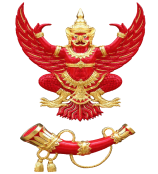 ๑. สถานภาพของผู้รับใบอนุญาต	๑.๑ บริษัท/หน่วยงาน ..............................................................................................................	๑.๒ ประเภทผู้รับใบอนุญาต		 ผู้รับใบอนุญาตประกอบกิจการโทรคมนาคมแบบที่สอง ที่มีโครงข่ายเป็นของตนเอง		 ผู้รับใบอนุญาตประกอบกิจการโทรคมนาคมแบบที่สาม		 ผู้รับใบอนุญาตการให้บริการอินเทอร์เน็ตแบบที่สอง ที่มีโครงข่ายเป็นของตนเอง		 ผู้รับใบอนุญาตการให้บริการอินเทอร์เน็ตเกตเวย์ระหว่างประเทศ และบริการชุมสายอินเทอร์เน็ตแบบที่สอง ที่มีโครงข่ายเป็นของตนเอง		 ผู้รับใบอนุญาตการให้บริการอินเทอร์เน็ตแบบที่สาม	 ผู้รับใบอนุญาตการให้บริการอินเทอร์เน็ตเกตเวย์ระหว่างประเทศ และบริการชุมสายอินเทอร์เน็ตแบบที่สาม ที่มีโครงข่ายเป็นของตนเอง	 ผู้ได้รับอนุญาต สัมปทาน	๑.๓ วันที่มีการประชุมใหญ่ผู้ถือหุ้นประจำปี วันที่ ....... เดือน ............พ.ศ. ................	๑.๔ สัดส่วนการถือครองหุ้นสำหรับการประชุมใหญ่ประจำปี		 ถือหุ้นโดยคนไทยร้อยละ..................................		 ถือหุ้นโดยคนต่างชาติร้อยละ............................	๑.๕ การกำหนดสิทธิในการออกเสียงของผู้ถือหุ้น๑ หุ้น ต่อ ๑ เสียงอื่นๆ (โปรดระบุ) ..............................................๒. แบบรายงานพฤติการณ์และสถานภาพการครอบงำกิจการ	ในแต่ละปี ผู้รับใบอนุญาตมีหน้าที่ต้องรายงานพฤติการณ์และสถานภาพการครอบงำกิจการให้ กสทช. ทราบภายในสามสิบวันนับแต่วันที่มีการประชุมใหญ่ผู้ถือหุ้นประจำปี ซึ่งบริษัท/หน่วยงาน	 ไม่มีพฤติการณ์และสถานภาพการครอบงำกิจการโดยคนต่างด้าว		 มีพฤติการณ์และสถานภาพการครอบงำกิจการโดยคนต่างด้าว (โปรดระบุ)	............................................................................................................................................................................................................................................................................................................................................................................ ๓. รายการเอกสารที่จะต้องนำส่ง ดังนี้		๓.๑ สำเนารายงานการประชุมใหญ่ผู้ถือหุ้นประจำปี (วาระที่เกี่ยวข้องกับการกำหนดหรือทบทวนข้อห้ามตามบัญชีแนบท้ายประกาศ กสทช.ฯ)  ๓.๒ สำเนาข้อบังคับบริษัท  ณ วันที่มีการประชุมใหญ่ผู้ถือหุ้นประจำปี๓.๓ สำเนาหนังสือรับรองบริษัท ณ วันที่มีการประชุมใหญ่ผู้ถือหุ้นประจำปี๓.๔ อื่นๆ (โปรดระบุ)…………………………………………….	บริษัท/หน่วยงานขอรับรองว่าแบบรายงานพฤติการณ์และสถานภาพการครอบงำตามที่รายงานตามข้างต้น เป็นความจริงทุกประการ          							ลงชื่อ.........................................................................						       (.......................................................................)	ผู้มีอำนาจลงนามผูกพันบริษัท/หน่วยงาน ...................................................................(สามารถดาวน์โหลดเอกสารได้ที่ http://www.nbtc.go.th แบนเนอร์ (Banner) ชื่อ “การปฏิบัติตามประกาศ กสทช. เรื่อง การกำหนดข้อห้ามการกระทำที่มีลักษณะเป็นการครอบงำกิจการโดยคนต่างด้าว พ.ศ. ๒๕๕๕ ประจำปี ๒๕๖๑”)